Пояснительная запискак отчету о работе по обращениям граждан По сравнению с 4 кварталом 2017 года  за 4 квартал 2018 года количество обращений увеличилось на 6 единиц или на 15,79 %  и составило 38 обращений.За анализируемый период в сравнении с предшествующим периодом произошли существенные изменения в тематике обращений. Основные направления обращений за 4 квартал 2018 года были связаны с тематикой благоустройства общественных территорий, касающихся деятельности подведомственного учреждения – МАУК «МГПС»: реконструкции территории по благоустройству зоны отдыха Семеновского озера, в районе по улице Шевченко, в районе театра Северного флота, сквера возле памятника Кириллу и Мефодию, территории микрорайона Абрам-Мыс и озера Глубокое,   выполнения работ по организации прохода к центру дополнительного образования «Лапландия».Некоторые  обращения содержали предложения по поддержке творческих инициатив граждан – оказания содействия при проведении Международного фестиваля «Давыдовский»,  по участию в народных гуляниях с предоставлением каруселей, батутов, электромобилей в праздничном мероприятии, посвященном Дню города.За отчетный период поступали обращения по вопросам оказания спонсирования проекта на создание фильма «Сегодня … На мурманском направлении»,  тиража книги «Царь последний: русская история», выделение пригласительных билетов на новогоднюю елку.Специалистами комитета по культуре администрации города Мурманска и сотрудниками подведомственных учреждений рассмотрены обращения по вопросам труда и трудового законодательства –  подтверждения трудового стажа, выплат компенсации расходов на оплату стоимости переезда и провоза багажа.Обращения граждан рассмотрены в соответствии с Федеральным законом от 02.05.2006 № 59-ФЗ «О порядке рассмотрения обращений граждан Российской Федерации». Заявители удовлетворены.Приложение: «Сведения о работе с обращениями граждан за отчетный период текущего года в сравнении с аналогичным периодом предыдущего года» (за 4 квартал 2018 года) – на 8 л. в 1 экз.Председатель комитета	                                                  Е.Э. НаймушинаТ.В. Евсеева45-46-33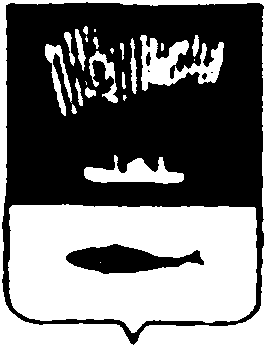 АДМИНИСТРАЦИЯГОРОДА МУРМАНСКАКОМИТЕТ ПО КУЛЬТУРЕпр-д Флотский, . Мурманск, 183038тел./факс (815-2) 45-24-79,тел. (815-2) 47-63-98kultura@citymurmansk.ru___________________№  _________________на №________________ от ________________Отдел по работе с обращениями граждан и организации предоставления муниципальных услуг администрации города МурманскаАДМИНИСТРАЦИЯГОРОДА МУРМАНСКАКОМИТЕТ ПО КУЛЬТУРЕпр-д Флотский, . Мурманск, 183038тел./факс (815-2) 45-24-79,тел. (815-2) 47-63-98kultura@citymurmansk.ru___________________№  _________________на №________________ от ________________